Publicado en Barcelona el 19/02/2024 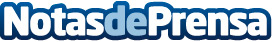 Inforesidencias.com reconoce al más de medio centenar de centros ORPEA como "100% Transparentes"La residencia ORPEA Ciutat Diagonal, en Barcelona, ha acogido el acto de entrega del distintivo que recibirán todos los centros ORPEA en EspañaDatos de contacto:Javier Sánzchez Comunicación ORPEA+34 676 42 00 51Nota de prensa publicada en: https://www.notasdeprensa.es/inforesidencias-com-reconoce-al-mas-de-medio Categorias: Nacional Personas Mayores Otros Servicios Bienestar Servicios médicos http://www.notasdeprensa.es